Comité intergouvernemental de la propriété intellectuelle relative aux ressources génétiques, aux savoirs traditionnels et au folkloreVingt-neuvième sessionGenève, 15 – 19 février 2016projet de PROGRAMme pour la vingt-Neuvième SESSIONDocument établi par le SecrétariatLe Comité intergouvernemental de la propriété intellectuelle relative aux ressources génétiques, aux savoirs traditionnels et au folklore (ci-après dénommé “comité”) ayant demandé qu’un programme de travail soit diffusé à titre indicatif, le présent document contient un projet de programme de travail pour la vingt-neuvième session du comité.  Ce projet de programme n’est présenté qu’à titre indicatif : l’organisation effective du travail du comité sera décidée par le président et par les membres conformément aux règles de procédure.[Fin du document]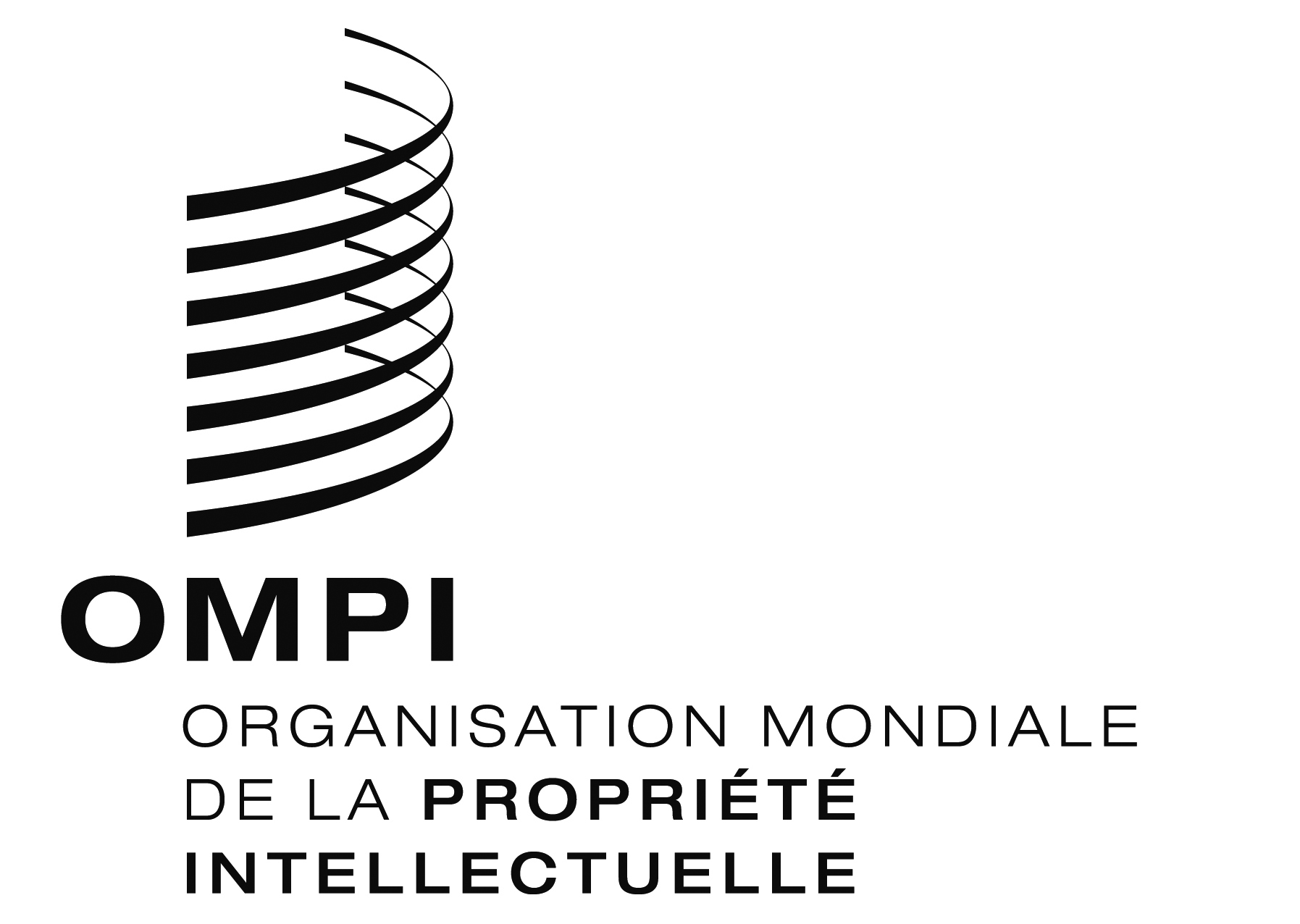 FWIPO/GRTKF/IC/29/INF/3 WIPO/GRTKF/IC/29/INF/3 WIPO/GRTKF/IC/29/INF/3 ORIGINAL : anglaisORIGINAL : anglaisORIGINAL : anglaisDATE : 4 FéVRIER 2016DATE : 4 FéVRIER 2016DATE : 4 FéVRIER 2016Dimanche 14 février 2016À partir de 14 h 00Forum consultatif autochtoneParticipants : représentants d’organisations qui représentent des communautés autochtones.  Ni séance formelle du comité ni réunion officielle de l’OMPI, mais approuvé par le comité et organisé par le SecrétariatLundi 15 février 201610 h 00 – 13 h 00Point 1 : 	Ouverture de la sessionPoint 2 : 	Élection des membres du bureauPoint 3 : 	Adoption de l’ordre du jourWIPO/GRTKF/IC/29/1 Prov. 3WIPO/GRTKF/IC/29/INF/2 Rev.WIPO/GRTKF/IC/29/INF/3Point 4 : 	Adoption du rapport de la vingt-huitième sessionWIPO/GRTKF/IC/28/11 Prov. 2Point 5 : 	Accréditation de certaines organisationsWIPO/GRTKF/IC/29/2Point 6 : 	Participation des communautés autochtones et localesFonds de contributions volontairesWIPO/GRTKF/IC/29/3WIPO/GRTKF/IC/29/INF/4WIPO/GRTKF/IC/29/INF/6Table ronde d’experts des communautés autochtones et localesBien qu’il ne s’agisse pas d’une partie formelle de la session du comité, il en sera rendu compte dans le rapport de la sessionWIPO/GRTKF/IC/29/INF/5Point 7 :	Ressources génétiquesWIPO/GRTKF/IC/29/4WIPO/GRTKF/IC/29/5WIPO/GRTKF/IC/29/6WIPO/GRTKF/IC/29/7WIPO/GRTKF/IC/29/INF/7WIPO/GRTKF/IC/29/INF/8WIPO/GRTKF/IC/29/INF/9WIPO/GRTKF/IC/29/INF/1015 h 00 – 18 h 00Point 7 :	Ressources génétiques (suite)Mardi 16 février 201610 h 00 – 13 h 0015 h 00 – 18 h 00Point 7 :	Ressources génétiques (suite)Point 7 :	Ressources génétiques (suite)Mercredi 17 février 201610 h 00 – 13 h 0015 h 00 – 18 h 00Point 7 :	Ressources génétiques (suite)Point 7 :	Ressources génétiques (suite)Jeudi 18 février 201610 h 00 – 13 h 0015 h 00 – 18 h 00Point 7 :	Ressources génétiques (suite)Point 7 :	Ressources génétiques (suite)Vendredi 19 février 201610 h 00 – 13 h 0015 h 00 – 18 h 00Point 7 :	Ressources génétiques (suite)Point 8 :	Questions diversesPoint 9 :	Clôture de la session